Doklad podle bodu IV. usnesení vlády č. 216 ze dne 26. února 2021Já níže podepsaný/ájméno a příjmení: ………………………………………………………………………………………………adresa: ………………………………………………………………………………………………………….číslo občanského průkazu, příp. cestovního dokladu: ……………………………………………………..uvádím následující důvod k opuštění místa trvalého pobytu nebo bydliště):cesta do zdravotnických zařízení a zařízení sociálních služeb, včetně zajištění nezbytného doprovodu, nebo do zařízení veterinární péče,zajištění nezbytných potřeb pro jinou osobu, zajištění péče o děti, zajištění péče o zvířata, odkládání odpadu,vyřízení neodkladných úředních záležitostí, včetně zajištění nezbytného doprovodu, výkon povolání nebo činnosti sloužící k zajištěníbezpečnosti, vnitřního pořádku a řešení krizové situace,ochrany zdraví, poskytování zdravotní nebo sociální péče, včetně dobrovolnické činnosti,individuální duchovní péče a služby,veřejné hromadné dopravy a další infrastruktury,služeb pro obyvatele, včetně zásobování a rozvážkové služby,veterinární péče,účast na pohřbu, vzdělávání včetně praxe a zkoušek,účast na hromadné akci,vycestování z České republiky (nutno prokázat předložením dalších souvisejících dokumentů, například letenky, potvrzení o ubytování apod.)výkon podnikatelské nebo jiné obdobné činnosti neuvedené výše, a to 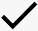 za tímto konkrétním důvodem: Provedení předání nemovitostí v souvislosti s Veřejnou dražbou č.j. 151/2020-D. Předání se koná dne 30. 3. 2021 v 13:00 hod. v místě nemovitosti uvedené níže.kontaktní údaje (včetně telefonního čísla) objednatele nebo osoby, u které se výše uvedená činnost má vykonat:obchodní společnost EURODRAŽBY.CZ a.s., IČ: 29135419, se sídlem Praha 8, Čimická 780/61, 181 00 Praha 8 zapsaná u MS v Praze, oddíl B, vložka 20776 zastoupená členem představenstva Ing. Radimem Hasmanem,  telefonický kontakt na společnost: +420 774 760 699, +420 800 900 490uvádím, že v jednom z výše označených důvodů cestuji do místa: Višňovce 1092, Hulín | okr. KroměřížBytová jednotka č. 1092/13 - byt, vymezena dle zákona č. 72/1994 Sb., vymezena v budově č.p. 1092 - byt. dům (LV 2924) stojící na pozemku parc. č. 1974/5 - zastavěná plocha a nádvoří, v k.ú. Hulín, obec Hulín, zapsaná na LV č. 10902, vedeném u Kataskrálního úřadu pro Zlínský kraj, Katastrální pracoviště Kroměřížpodíl o velikosti 617/12145 na společných částech domu č.p. 1092 a pozemku parc. č. 1974/5 náležející k bytové jednotce č. 1092/13, v k.ú. Hulín, obec Hulín, zapsané na LV č. 2924 vedenému u Katastrálního úřadu pro Zlínský kraj, Katastrální pracoviště KroměřížPodepsáno v den, hodinu: ………………………………..         Podpis: ……………………………….